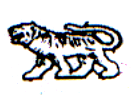 АДМИНИСТРАЦИЯ МИХАЙЛОВСКОГО МУНИЦИПАЛЬНОГОРАЙОНА ПРИМОРСКОГО КРАЯП О С Т А Н О В Л Е Н И Е11.02.2016                                                 с. Михайловка                                                    № 70-паОб утверждении Порядка ликвидации, локализации технологических нарушений и взаимодействия тепло-, электро-, водоснабжающих организаций, абонентов (потребителей), ремонтных, строительных, транспортных предприятий, а также служб ЖКХ и других органов при устранении аварий и инцидентов на территории Михайловского муниципального районаВ соответствии с положениями Жилищного кодекса Российской Федерации, Федеральным законом от 06.10.2003 № 131-ФЗ «Об общих принципах организации местного самоуправления в РФ», Постановлением Правительства РФ от 23.05.2006 № 307 «О порядке предоставления коммунальных услуг гражданам», Уставом Михайловского муниципального района администрация Михайловского муниципального районаПОСТАНОВЛЯЕТ:Утвердить Порядок ликвидации, локализации технологических нарушений и взаимодействия тепло-, электро-, водоснабжающих организаций, абонентов (потребителей), ремонтных, строительных, транспортных предприятий, а также служб ЖКХ и других органов при устранении аварий и инцидентов ( приложение № 1).Утвердить Порядок действий органов исполнительной власти, организаций и служб при возникновении аварийных ситуаций на объектах ЖКХ (приложение № 2).Утвердить расчеты допустимого времени устранения аварийных нарушений (приложение № 3).Постановление администрации Михайловского муниципального района от 09 августа 2007 г. № 491-пг «О порядке ликвидации, локализации технологических нарушений и взаимодействия тепло-, электро-, водоснабжающих организаций, органов местного самоуправления Михайловского муниципального района при устранении аварий и инцидентов на объектах ТЭК в ЖКХ района» считать утратившим силу. Муниципальному казенному учреждению «Управление по организационно-техническому обеспечению деятельности администрации Михайловского муниципального района» (Шевченко) разместить настоящее постановление на официальном сайте администрации Михайловского муниципального района.Настоящее постановление вступает в силу с момента опубликования на официальном сайте администрации Михайловского муниципального района.Контроль за исполнением данного постановления возложить на заместителя главы администрации Михайловского муниципального района В.Г. Смирнову.Глава Михайловского муниципального района – глава администрации района                                                           В.В. АрхиповПриложение № 1УТВЕРЖДЕНпостановлением администрации Михайловского муниципального районаот 11.02.2016 № 70-паПОРЯДОКЛИКВИДАЦИИ, ЛОКАЛИЗАЦИИ ТЕХНОЛОГИЧЕСКИХНАРУШЕНИЙ И ВЗАИМОДЕЙСТВИЯ ТЕПЛО-, ЭЛЕКТРО-,ВОДОСНАБЖАЮЩИХ ОРГАНИЗАЦИЙ, АБОНЕНТОВ (ПОТРЕБИТЕЛЕЙ), РЕМОНТНЫХ, СТРОИТЕЛЬНЫХ, ТРАНСПОРТНЫХ ПРЕДПРИЯТИЙ, А ТАКЖЕ СЛУЖБ ЖКХ И ДРУГИХ ОРГАНОВ ПРИ УСТРАНЕНИИ АВАРИЙ И ИНЦИДЕНТОВ Общие положения1.1. Настоящий Порядок разработан в соответствии с действующим законодательством, нормами и правилами в области предоставления коммунальных услуг потребителям, на основании:Жилищного кодекса Российской Федерации от 29.12.2004 № 188-ФЗ,Федерального закона от 06.10.2003 № 131-ФЗ «Об общих принципах организации местного самоуправления в Российской Федерации»,Постановления Правительства РФ от 23 мая 2006 года № 307 «О порядке предоставления коммунальных услуг гражданам»,«Правил технической эксплуатации тепловых энергоустановок», утвержденных приказом Минэнерго РФ от 24.03.2003 № 115,«Правил пользования системами коммунального водоснабжения и канализации в Российской Федерации», утвержденных Постановлением правительства РФ от 12.02.1999 № 167,«Правил технической эксплуатации электроустановок потребителями», утвержденными приказом Минэнерго РФ от 13.01.2003 № 6,МДС 13-17.2000 «Методических рекомендаций по ликвидации нарушений в содержании и использовании жилищного фонда и придомовых территорий», утвержденных приказом департамента ЖКХ Минстроя РФ от 29.03.1995 № 8,Постановления Правительства РФ от 04.05.2012 № 442 «О функционировании розничных рынков электрической энергии, полном и (или) частичном ограничении режима потребления электрической энергии»,Приказ Минстроя РФ от 06.12.1994г. №17-48 «О порядке расследования причин аварий зданий и сооружений на территории Российской Федерации»1.2. Действие Порядка распространяется на отношения организаций (учреждений, органов местного самоуправления, предприятий, юридических лиц), участвующих в процессе обеспечения и предоставлении коммунальных услуг потребителям Михайловского муниципального района.1.3. В настоящем Порядке используются следующие понятия и определения:«потребитель» - гражданин и учреждение социально-культурного назначения, использующие коммунальные услуги для личных и иных нужд, не связанных с осуществлением предпринимательской деятельности;«ресурсоснабжающая организация» - юридическое лицо независимо от организационно-правовой формы, а также индивидуальный предприниматель, осуществляющие продажу коммунальных ресурсов;«коммунальные ресурсы» - холодная вода, горячая вода, электрическая энергия, газ, бытовой газ в баллонах, тепловая энергия, твердое топливо, используемые для предоставления коммунальных услуг;«коммунальные услуги» - деятельность исполнителя коммунальных услуг по холодному водоснабжению, горячему водоснабжению, водоотведению, электроснабжению, газоснабжению и отоплению, обеспечивающая комфортные условия проживания и жизнедеятельности потребителей;«предприятие жизнеобеспечения» - юридическое лицо независимо от организационно-правовой формы, а также индивидуальный предприниматель, осуществляющие деятельность по обслуживанию систем и предоставлению коммунальных услуг по холодному водоснабжению, горячему водоснабжению, водоотведению, электроснабжению, газоснабжению и отоплению, для обеспечения комфортных условия проживания и жизнедеятельности потребителей.«управление жизнеобеспечения» - отдел администрации Михайловского муниципального района, осуществляющий повседневный мониторинг оперативной информации по ситуации жизнеобеспечения района по данным дежурных и диспетчерских (дежурно-диспетчерских) служб предприятий, поселений;авария - опасное техногенное происшествие, создающее на объекте, определенной территории или акватории угрозу жизни и здоровью людей и приводящее к разрушению зданий, сооружений, оборудования и транспортных средств, нарушению производственного или транспортного процесса, а также к нанесению ущерба окружающей природной среде.Авариями в тепловых сетях считаются:разрушение (повреждение) зданий, сооружений, трубопроводов тепловой сети в период отопительного сезона при отрицательной среднесуточной температуре наружного воздуха, восстановление работоспособности которых продолжается более 36 часов;повреждение трубопроводов тепловой сети, оборудования насосных станций, тепловых пунктов, вызвавшее перерыв теплоснабжения потребителей I категории (по отоплению) на срок более 8 часов, прекращение теплоснабжения или общее снижение более чем на 50% отпуска тепловой энергии потребителям продолжительностью выше 16 часов.Технологическими отказами в тепловых сетях считаются:неисправности трубопроводов тепловой сети, оборудования насосных станций, тепловых пунктов (котельных), поиск утечек, вызвавшие перерыв в подаче тепла потребителям I категории (по отоплению) свыше 4 до 8 часов, прекращение теплоснабжения (отопления) объектов соцкультбыта на срок, превышающий условия п. 4.16.1 ГОСТ Р 51617-2000 "Жилищно-коммунальные услуги. Общие технические условия" (допустимая длительность температуры воздуха в помещении не ниже 12 Цельсия - не более 16 часов; не ниже 10 Цельсия - не более 8 часов; не ниже 8 С - не более 4 часов).Функциональными отказами (инцидентами) в тепловых сетях считаются нарушения режима, не вызвавшие последствий, а также отключение горячего водоснабжения, осуществляемое для сохранения режима отпуска тепла на отопление при ограничениях в подаче топлива, электро- и водоснабжении.Инцидентами в тепловых сетях не являются повреждения трубопроводов и оборудования, выявленные во время испытаний, проводимых в неотопительный период. Не являются инцидентами потребительские отключения, к которым относятся отключения:- линии электропередачи, подстанции, находящиеся на балансе потребителя, если оно произошло не по вине энергоснабжающей организации;- линии электропередачи, подстанции, находящиеся на балансе предприятия электрических сетей, из-за повреждения оборудования, неправильных действий персонала потребителя или устройства защиты на установке потребителя;- теплопроводы и системы теплопотребления объектов, находящихся на балансе потребителя, если оно произошло не по вине персонала теплоснабжающей организации.Авариями в электрических сетях считаются:разрушение (повреждение) зданий, основного оборудования подстанций (силовые трансформаторы; оборудование распределительных устройств напряжением 10(6) кВ и выше), восстановление работоспособности которых может быть произведено в срок более 7 суток после выхода из строя;повреждение питающей линии электропередачи от центра питания до распределительного пункта или прямой линии связи между распределительными пунктами напряжением 10(6) кВ и выше, которая была восстановлена после выхода ее из строя:воздушная линия за период более 3 суток;кабельная линия за период более 10 суток;неисправности оборудования и линий электропередач, вызвавшие перерыв электроснабжения:- одного и более потребителей первой категории, превышающий время действия устройств АПВ или АВР электроснабжающей организации. При несоответствии схемы питания потребителей первой категории требованиям ПУЭ аварией считается перерыв электроснабжения этих потребителей продолжительностью более 10 часов, если нарушение электроснабжения потребителей произошло по вине персонала предприятия электрических сетей;- одного и более потребителей второй категории продолжительностью более 10 часов, если нарушение электроснабжения произошло по вине персонала предприятия электрических сетей;- одного и более потребителей третьей категории продолжительностью более 24 часов, если нарушение электроснабжения произошло по вине персонала предприятия электрических сетей.Технологическими отказами в электрических сетях считаются:неисправности основного оборудования, восстановление работоспособности которого может быть произведено в течение не более 7 суток после выхода его из строя;неисправности питающей линии электропередачи от центра питания до распределительного пункта или прямой линии связи между распределительными пунктами напряжением 10(6) кВ и выше, которая была восстановлена после выхода ее из строя:воздушная линия за период от 12 часов до 3 суток;кабельная линия за период от 2 до 10 суток;неисправности оборудования и линий электропередач, вызвавшие перерыв электроснабжения:- одного и более потребителей первой категории при несоответствии схемы их питания требованиям ПУЭ, продолжительностью от 3 до 10 часов, если нарушение электроснабжения потребителей произошло по вине персонала предприятия электрических сетей;- одного и более потребителей второй категории продолжительностью от 3 до 10 часов;- одного и более потребителей третьей категории продолжительностью более 10 до 24 часов.Функциональными отказами в электрических сетях считаются нарушения режима работы, не вызвавшие последствий, а также:- выход из строя измерительных трансформаторов, разрядников, трансформаторов и др., не относящихся к основному оборудованию;- выход из строя устройств АПВ, АВР, релейной защиты, телемеханики.Не относится к инцидентам в электрических сетях вывод из работы оборудования по оперативной заявке для устранения мелких дефектов и неисправностей (замена элементов опоры, подтяжка бандажей, чистка изоляции, устранение течи масла в трансформаторах, силовых и масляных выключателях, подтяжка болтовых соединений в РП, ТП, выправка опор, устранение других неисправностей, угрожающих нормальной эксплуатации электроустановок или электроснабжения потребителей и т.д.), выявленных при профилактическом осмотре и контроле.Электроприемники аварийной брони электроснабжения - дежурное и охранное освещение, охранная и пожарная сигнализации, насосы пожаротушения, связь, аварийная вентиляция, отопление в зимнее время.1.4. Основными направлениями предупреждения технологических нарушений и аварий и поддержания постоянной готовности предприятия жизнеобеспечения к их ликвидации являются:- постоянная подготовка персонала к ликвидации возможных технологических нарушений путем своевременного проведения противоаварийных тренировок, повышения качества профессиональной подготовки;- создание необходимых аварийных запасов материалов к оборудованию;- обеспечение персонала средствами связи, пожаротушения, автотранспортом и др. механизмами, необходимыми средствами защиты;- своевременное обеспечение рабочих мест схемами технологических трубопроводов, инструкциями по ликвидации технологических нарушений, программами переключений;- подготовка персонала в пунктах тренажерной подготовки с использованием тренажеров, максимально соответствующих реальным условиям производства, а также, при возможности, с использованием персональных компьютеров;- тестирование персонала при приеме на работу, а также в процессе трудовой деятельности по готовности к оперативной работе.II. Порядок ликвидации аварийи технологических нарушений на объектах жизнеобеспеченияМихайловского муниципального района2.1. Руководители предприятий, учреждений, организаций жизнеобеспечения, осуществляющие строительство, реконструкцию, расширение, капитальный ремонт или эксплуатацию здания или сооружения, на котором произошла авария, должны немедленно передать донесения в единую диспетчерскую службу (далее ЕДДС) администрации Михайловского муниципального района, органы местного самоуправления городского и сельских поселений.2.2. В случае возникновения аварий и технологических нарушений на объектах жизнеобеспечения Михайловского муниципального района ЕДДС в течение 30 минут оценивает ситуацию, ставит в известность о случившемся главу района, заместителя главы администрации района, сообщает ответственным за эксплуатацию объекта, где произошла авария;Лицо ответственное за эксплуатацию объекта энергоснабжающих организаций, в течении 1 часа оповещает о месте аварии представителя коммунальных и других предприятий, имеющих отношение к месту аварии, для согласования работ по устранению аварий.2.3. Передача донесений может производиться по телефону, телеграфу и радиоканалам связи с использованием различных систем передачи информации (модемной, телекодовой, факсимильной и т.п.).2.4. В донесении должны содержаться следующие сведения: полное наименование и техническая характеристика объекта, наименование эксплуатационной организации, место расположения объекта (почтовый или строительный адрес), дата и время аварии, характер и объем разрушений, сведения о пострадавших и погибших, обстоятельства при которых произошла авария, сведения о назначении местной комиссии и вероятной причине аварии.2.5. Информация предприятия жизнеобеспечения должна содержать следующие сведения:наименование населенного пункта, наименование и адрес объекта аварии;краткое описание причин и характера аварии;время начала прекращения подачи энергоресурсов по потребителям;перечень объектов, подлежащих отключению от энергоресурсов, и объектов, которым прекращена подача энергоресурсов;объем повреждений и разрушений, состояние коммуникаций, вышедших из строя, в том числе по видам:время начала работ по ликвидации аварии, количество аварийных бригад и их численность, ответственное лицо предприятия жизнеобеспечения, за организацию и ход работы на объекте аварии, контактный телефон;планируемое время прекращения работ.Предприятия (организации) жизнеобеспечения на территории Михайловского муниципального района должны иметь аварийно-диспетчерскую службу (АДС).2.6. Основными задачами диспетчерского управления при ликвидации технологических нарушений являются:- предотвращение развития нарушений, предупреждение травм персонала и повреждения оборудования, не затронутого технологическим нарушением;- создание наиболее надежных послеаварийной схемы и режима работы системы в целом и ее частей;- выяснение состояния отключившегося и отключенного оборудования и, при возможности, включение его в работу;- включение оборудования в работу и восстановление схемы сети, работоспособности оборудования.2.7. На каждом диспетчерском пункте, щите управления организации должна находиться:инструкция (порядок) по предотвращению и ликвидации технологических нарушений и аварий, которая составляется в соответствии с типовой инструкцией;планы ликвидации технологических нарушений и аварий (в сетях, топливном хозяйстве и котельных и т.п.).2.8. Аварийно-диспетчерскими службами предприятий (организаций) жизнеобеспечения согласовываются документы, определяющие их взаимодействие при ликвидации технологических нарушений в смежных предприятиях жизнеобеспечения и органах местного самоуправления городского и сельских поселений Михайловского муниципального района.2.9. В случае возникновения аварий и технологических нарушений на объектах жизнеобеспечения Михайловского муниципального района АДС предприятия жизнеобеспечения должны руководствоваться утвержденным на предприятии "Порядком ликвидации аварий и технологических нарушений на объектах жизнеобеспечения", составленным в соответствии с действующими правилами.2.10. АДС предприятия жизнеобеспечения фиксирует время завершения работ по ликвидации аварий и возобновления подачи энергоснабжения потребителей и направляет соответствующую информацию в органы местного самоуправления Михайловского муниципального района и городского и сельских поселений.2.11. Предприятие жизнеобеспечения при организации работ и ликвидации аварии и технологических нарушений взаимодействует со смежными предприятиями жизнеобеспечения и органами местного самоуправления в соответствии с действующими нормами и правилами. При этом предприятие (организация) жизнеобеспечения, на сетях (системах) которого произошла авария, разрабатывает и осуществляет необходимые мероприятия по устранению причин, препятствующих нормальному энергоснабжению (водоснабжения), с указанием сроков.2.12. В указанные сроки смежные предприятия жизнеобеспечения и органы местного самоуправления городского и сельских поселений Михайловского муниципального района должны принять меры к безаварийному прекращению технологического процесса, меры по обеспечению безопасности людей, по охране окружающей среды и сохранности оборудования в связи с прекращением подачи энергоресурсов.2.13. Предприятие жизнеобеспечения организовывает временное обеспечение энергоресурсов потребителям из резервных источников, для снижения негативных последствий аварии и ущерба.2.14. На время ликвидации аварии и технологических нарушений предприятие (организация) жизнеобеспечения по согласованию с органами местного самоуправления городского и сельских поселений и Территориальным отделом Управления Федеральной службы по надзору в сфере защиты прав потребителей и благополучия человека по Приморскому краю в г. Уссурийске (Роспотребнадзор) организует подачу энергоресурсов в отдельные районы населенного пункта по графикам с обязательным оповещением потребителей о режимах их обеспечения (отпуска).2.15. Органы местного самоуправления городского и сельских поселений Михайловского муниципального района ведут контроль за ходом работ по ликвидации аварий и взаимодействием предприятий жизнеобеспечения в целях ликвидации негативных последствий аварий.2.16. Органы местного самоуправления городского и сельских поселений Михайловского муниципального района обязаны каждые четыре часа, с момента возникновения аварии, предоставлять информацию в администрацию Михайловского муниципального района о проводимых мероприятиях и ходе выполнения работ по ликвидации аварий согласно схеме взаимодействия (приложение №2).После ликвидации аварии комиссионно составляется акт приемки выполненных работ и не позднее 4 час. с момента ликвидации представляется в управление жизнеобеспечения администрации Михайловского муниципального района.Приложение № 2УТВЕРЖДЕНпостановлением администрации Михайловского муниципального районаот 11.02.2016 № 70-папорядокдействий органов исполнительной власти, организаций и службпри возникновении аварийных ситуаций на объектах ЖКХПриложение № 3УТВЕРЖДЕНпостановлением администрации Михайловского муниципального районаот 11.02.2016 № 70-паРАСЧЕТЫ ДОПУСТИМОГО ВРЕМЕНИ УСТРАНЕНИЯ АВАРИЙНЫХ НАРУШЕНИЙРАСЧЕТЫ ДОПУСТИМОГО ВРЕМЕНИ УСТРАНЕНИЯ АВАРИЙНЫХ НАРУШЕНИЙ ТЕПЛОСНАБЖЕНИЯЗамораживание трубопроводов в подвалах, лестничных клетках и на чердаках зданий может произойти в случае прекращения подачи тепла при снижении температуры воздуха внутри жилых помещений до 8 °С. Таблица № 1. Темп падения температуры в отапливаемых помещениях (°С/ч) при полном отключении подачи теплаКоэффициент аккумуляции характеризует величину тепловой аккумуляции зданий и зависит от толщины стен, коэффициента теплопередачи и коэффициента остекления.Таблица № 2. Коэффициенты аккумуляции тепла для жилых и промышленных зданийНа основании приведенных данных можно оценить время, имеющееся для ликвидации аварии или принятия мер по предотвращению лавинообразного развития аварий, т.е. замерзания теплоносителя в системах отопления зданий, в которые прекращена подача тепла. К примеру, в отключенном в результате аварии квартале имеются здания, у которых коэффициент аккумуляции для углового помещения верхнего этажа равен 40. Если авария произошла при температуре наружного воздуха -20°С, то по таблице № 1 определяется темп падения температуры, равный 1,1°С в час. Время снижения температуры в квартире с 18 до  8 °С, при которой в подвалах и на лестничных клетках может произойти замерзание теплоносителя и труб, определится как (18 - 8) / 1,1 и составит 9 часов. Если в результате аварии отключено несколько зданий, то определение времени, имеющегося в распоряжении на ликвидацию аварии или принятие мер по предотвращению развития аварии, производится по зданию, имеющему наименьший коэффициент аккумуляции.Таблица № 3.  Предельные сроки ликвидации повреждений на объектах теплоснабженияТаблица № 4. Предельные сроки ликвидации повреждений на надземных трубопроводах тепловых сетейРАСЧЕТЫ ДОПУСТИМОГО ВРЕМЕНИ УСТРАНЕНИЯ АВАРИЙНЫХ НАРУШЕНИЙ ВОДОСНАБЖЕНИЯРАСЧЕТЫ ДОПУСТИМОГО ВРЕМЕНИ УСТРАНЕНИЯ АВАРИЙНЫХ НАРУШЕНИЙ ЭЛЕКТРОСНАБЖЕНИЯНаименование коммуникаций, энергосистемПоказатели параметров состоянияЛЭП (распределительные сети)Мощность (кВ), протяженность (км), кол-во опор (шт.), кол-во          трансформаторных подстанций (шт.)  Линии связи                 Протяженность (км), характеристика линий связи                        Системы водоснабжения и     канализации                 Протяженность (км), тип, диаметр   труб (км), давление, для           оборудования - мощность, тип и     кол-во                             Системы теплоснабжения      Протяженность (км), тип, диаметр   труб (км), давление, для           оборудования - мощность, тип и     кол-во                             №п/пМероприятияИсполнительАдресатпредоставления информацииПримечание123451 Технологическое нарушение (аварийная ситуация), устраняемое  обслуживающим персоналом в расчетные сроки1 Технологическое нарушение (аварийная ситуация), устраняемое  обслуживающим персоналом в расчетные сроки1 Технологическое нарушение (аварийная ситуация), устраняемое  обслуживающим персоналом в расчетные сроки1 Технологическое нарушение (аварийная ситуация), устраняемое  обслуживающим персоналом в расчетные сроки1 Технологическое нарушение (аварийная ситуация), устраняемое  обслуживающим персоналом в расчетные сроки1.Оповещение и передача информации о возникновении аварийной ситуации на объекте предприятия, организации ЖКХДежурный предприятия ЖКХРуководитель и соответствующие службы предприятия ЖКХ2.Ликвидация аварийной ситуации на объектеОбслуживающий персоналРуководитель предприятия ЖКХ3.Доклад о ликвидации аварийной ситуации и вводе объекта в рабочий режимДежурный предприятия ЖКХРуководитель предприятия ЖКХ, руководитель органа местного самоуправления поселения (муниципалитета)2 Аварийная ситуация, сроки устранения которой больше допустимого расчетного времени2 Аварийная ситуация, сроки устранения которой больше допустимого расчетного времени2 Аварийная ситуация, сроки устранения которой больше допустимого расчетного времени2 Аварийная ситуация, сроки устранения которой больше допустимого расчетного времени2 Аварийная ситуация, сроки устранения которой больше допустимого расчетного времени1.Оповещение и передача информации о возникновении аварийной ситуации на объекте предприятия, организации ЖКХДежурный предприятия ЖКХРуководитель органа местного самоуправления поселения (муниципалитета), руководитель (диспетчерская служба) организации, определенной в соответствии с планом привлечения дополнительных сил и средств, руководитель и члены оперативного штаба, муниципального района 2.Прибытие к месту работы оперативного штабаРуководство предприятия ЖКХ, руководство привлеченных организацийРуководитель и члены оперативного штабаДежурный  предприятия ЖКХ ведет учет прибытия оповещенных3.Доработка, с учетом конкретной ситуации, плана локализации и ликвидации аварийной ситуации, плана привлечения дополнительных сил и средствРуководитель и члены оперативного штабаРуководство предприятия ЖКХ, руководство привлеченных организаций4.Организация оперативного поста штабаРуководитель оперативного штаба, дежурная смена предприятия ЖКХРуководитель органа местного самоуправления поселения (муниципалитета), муниципального района 5.Развертывание дополнительных сил и средств для ликвидации аварийной ситуацииРуководитель оперативного штаба, руководители организаций, определенных планом привлечения дополнительных сил и средствРуководитель органа местного самоуправления поселения (муниципалитета), муниципального района6.Оповещение населенияРуководитель оперативного штабаСредства массовой информации7.Доклады о ходе работ по локализации и ликвидации аварийной ситуацииДежурная смена (по докладам старших исполнителей аварийно-восстановитель-ных работ предприятия и привлеченных организаций)Руководитель оперативного штаба8.Ликвидация аварийной ситуации и ввод объекта в рабочий режимРуководитель оперативного штабаРуководство предприятия ЖКХ9.Доклад о ликвидации аварийной ситуации и вводе объекта в рабочий режимРуководитель оперативного штабаРуководитель органа местного самоуправления поселения (муниципалитета), муниципального районаКоэффициент аккумуляцииТемп падения температуры, °С/ч при температуре наружного воздуха, °СТемп падения температуры, °С/ч при температуре наружного воздуха, °СТемп падения температуры, °С/ч при температуре наружного воздуха, °СТемп падения температуры, °С/ч при температуре наружного воздуха, °СКоэффициент аккумуляции+/- 0-10-20-30200,81,41,82,4400,50,81,11,5600,40,60,81,0№№ п/пХарактеристика зданийПомещенияКоэффи-циент аккумуля-цииКрупнопанельный  дом серии 1-605А с          3- слойными наружными       стенами, утепленными минераловатными плитами с железобетонными фактурными слоями: толщины 21 см, из них толщина утеплителя   12 см.Угловые:верхнего этажа,среднего и первого этажа.Средние.424677Крупнопанельный  жилой дом с наружными стенами толщиной 16 см, утепленными минераловатными плитами с железобетонными фактурными слоями.Угловые:верхнего этажа,среднего и первого этажа.Средние.324051Дом из объемных элементов с наружными ограждениями  из железобетонных вибропрокатных элементов, утепленных минераловатными плитами. Толщина наружной стены 22 см,  толщина утеплителя  в зоне стыкования  с  ребрами 5 см,  между ребрами  7 см.  Общая  толщина железобетонных элементов между ребрами  30 - 40 мм.Угловые верхнего этажа40Кирпичные  жилые здания  с толщиной стен в 2,5 кирпича и коэффициентом остекления 0,18-0,25.Угловые.Средние.65-60100-65Промышленные здания  с  незначительными внутренними тепловыделениями (стены в 2 кирпича коэффициент  остекления 0,15 - 0,3).25-14 № п/п    Наименование        технологического      нарушения        Время      на       устранение,  час.  Ожидаемая температура в жилых помещениях   при температуре    наружного  воздуха, С           Ожидаемая температура в жилых помещениях   при температуре    наружного  воздуха, С           Ожидаемая температура в жилых помещениях   при температуре    наружного  воздуха, С           Ожидаемая температура в жилых помещениях   при температуре    наружного  воздуха, С            № п/п    Наименование        технологического      нарушения        Время      на       устранение,  час.  0- 10- 20Более- 201.Отключение отопления.2 181815152.Отключение отопления.4 181515153.Отключение отопления.6 151515104.Отключение отопления.8 15151010№п/пНаименование технологического нарушенияВремя наустранение,час. 1. Обнаружение утечек или других неисправностей.1,0 2. Отключение системы или отдельных участков.   0,5 3. Слив воды из системы.                        0,5 4. Устранение утечек или других неисправностей. 2,0№
п/пНаименование технологического нарушенияВремя на устранение, час. мин.1Отключение ГХВС2 часа№
п/пНаименование технологического нарушенияВремя на устранение, час. мин.1Отключение электроснабжения2 часа